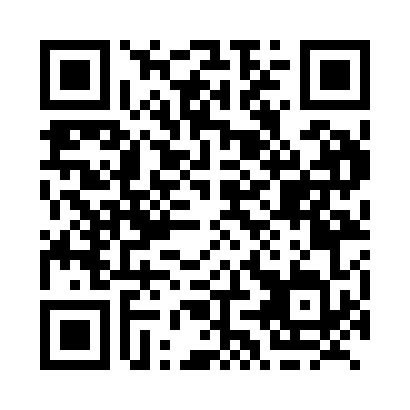 Prayer times for Portlock, Ontario, CanadaMon 1 Jul 2024 - Wed 31 Jul 2024High Latitude Method: Angle Based RulePrayer Calculation Method: Islamic Society of North AmericaAsar Calculation Method: HanafiPrayer times provided by https://www.salahtimes.comDateDayFajrSunriseDhuhrAsrMaghribIsha1Mon3:455:481:407:049:3111:342Tue3:465:481:407:049:3111:333Wed3:475:491:407:049:3111:324Thu3:485:501:407:049:3011:315Fri3:505:501:407:049:3011:306Sat3:515:511:407:049:3011:307Sun3:525:521:417:049:2911:298Mon3:535:531:417:039:2911:279Tue3:555:531:417:039:2811:2610Wed3:565:541:417:039:2711:2511Thu3:585:551:417:039:2711:2412Fri3:595:561:417:029:2611:2313Sat4:015:571:417:029:2511:2114Sun4:025:581:427:029:2511:2015Mon4:045:591:427:019:2411:1916Tue4:056:001:427:019:2311:1717Wed4:076:011:427:009:2211:1618Thu4:096:021:427:009:2111:1419Fri4:116:031:427:009:2011:1220Sat4:126:041:426:599:1911:1121Sun4:146:051:426:589:1811:0922Mon4:166:061:426:589:1711:0723Tue4:186:071:426:579:1611:0624Wed4:196:081:426:579:1511:0425Thu4:216:101:426:569:1411:0226Fri4:236:111:426:559:1311:0027Sat4:256:121:426:559:1210:5828Sun4:276:131:426:549:1110:5629Mon4:286:141:426:539:0910:5430Tue4:306:151:426:529:0810:5331Wed4:326:171:426:529:0710:51